Publicado en Barcelona el 28/04/2016 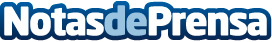 El estrés y la ansiedad reducen la tasa de embarazo en los tratamientos de fertilidadEl 54% de las parejas abandonan su tratamiento de fertilización in vitro por no haber recibido la atención psicológica adecuada.
Datos de contacto:Mireia932696160Nota de prensa publicada en: https://www.notasdeprensa.es/el-estres-y-la-ansiedad-reducen-la-tasa-de Categorias: Nacional Medicina Sociedad Medicina alternativa Ocio para niños Bienestar http://www.notasdeprensa.es